لجنة مناهضة التعذيب		قرار اعتمدته اللجنة بموجب المادة 22 من الاتفاقية بشأن البلاغ رقم 800/2017* **بلاغ مقدم من:	س. س. (يمثله المحامي ر. س. ناندو)الشخص المدعى أنه ضحية:	مقدم الشكوىالدولة الطرف:	هولنداتاريخ تقديم الشكوى:	25 كانون الثاني/يناير 2017 (تاريخ تقديم الرسالة الأولى)المسألة الموضوعية:	خطر التعرض للتعذيب عند الإبعاد إلى سري لانكا	قررت اللجنة، في جلستها المعقودة في 26 تموز/يوليه 2019، بعد أن أُبلغت أن مقدم الشكوى قد غادر إقليم الدولة الطرف وقدم طلب لجوء في بلد آخر، أن توقف النظر في البلاغ رقم 800/2017.الأمم المتحدةCAT/C/67/D/800/2017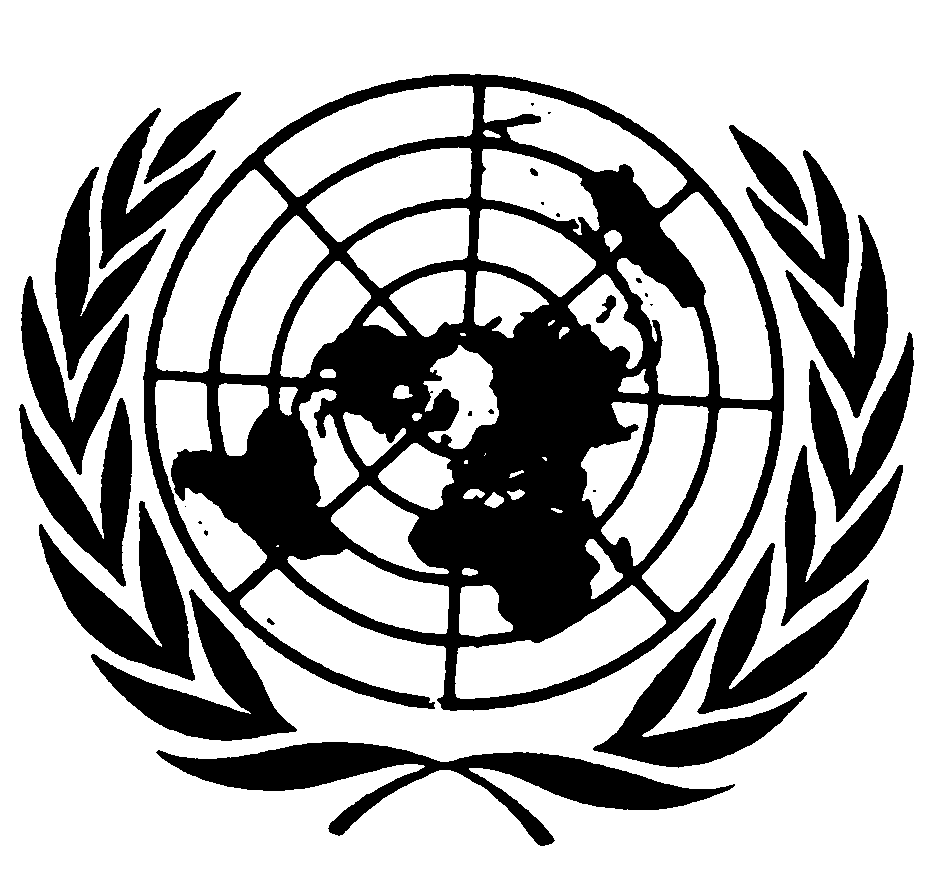 اتفاقية مناهضة التعذيب وغيره من ضروب المعاملة أو العقوبة القاسية أو اللاإنسانية أو المهينةDistr.: General6 September 2019ArabicOriginal: English